VACANCES SCOLAIRES> Présentation fonction "onglet" cf page contenu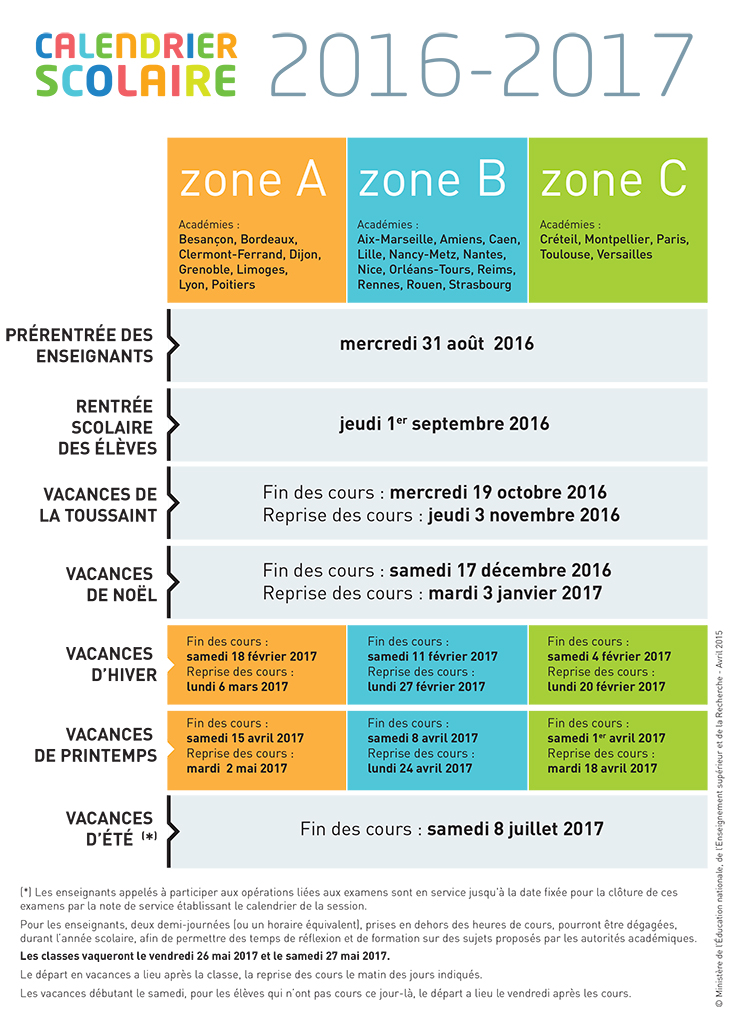 P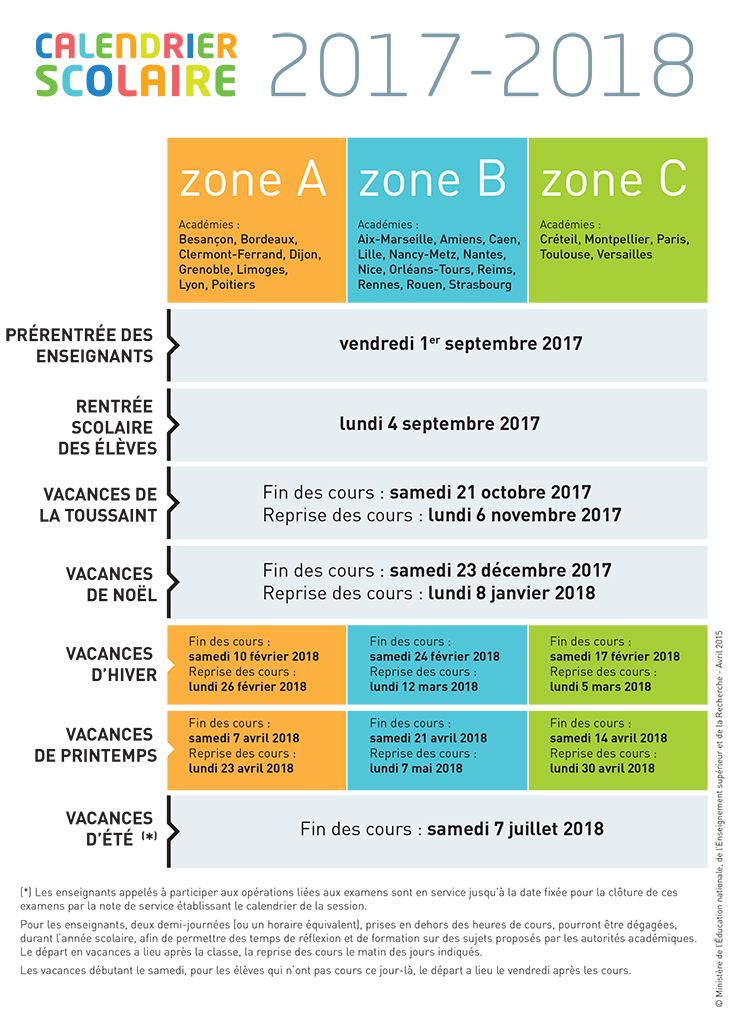 Les dates 2018/2019 seront connus à la rentrée.